GREEN TASKComplete the tasks below on paper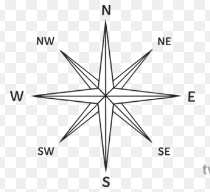 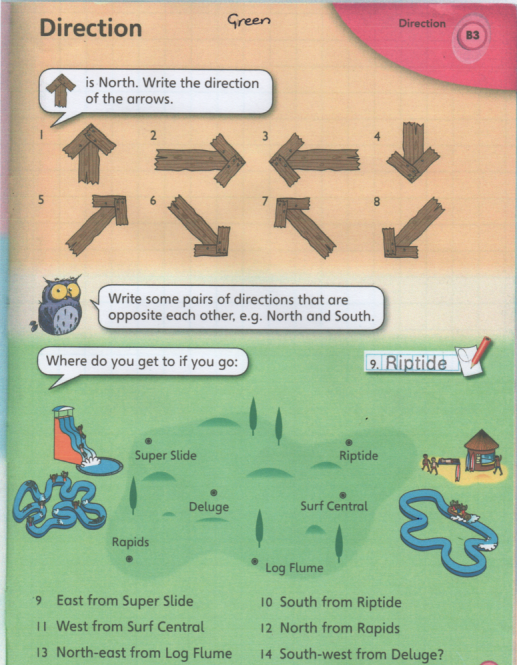 